Ejercicio nº 1.-Halla las asíntotas de la siguiente función y sitúa la curva respecto a ellas: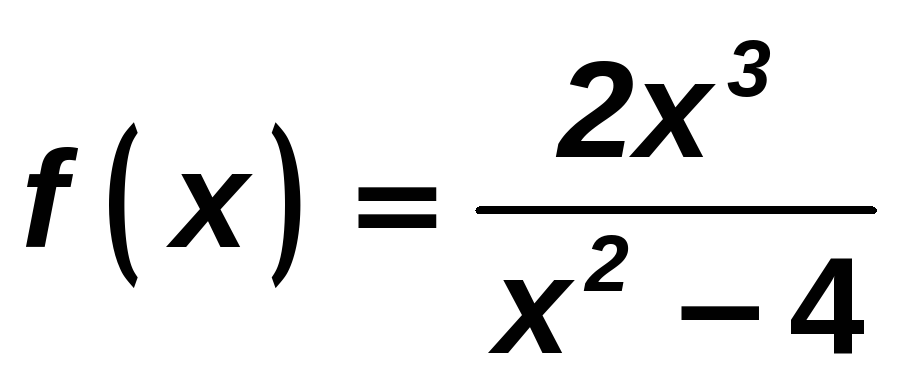 Ejercicio nº 2.-Halla las ramas infinitas de las siguientes funciones: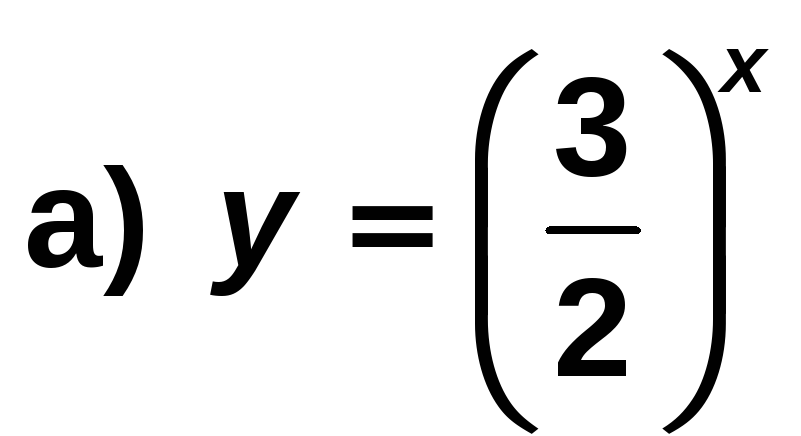 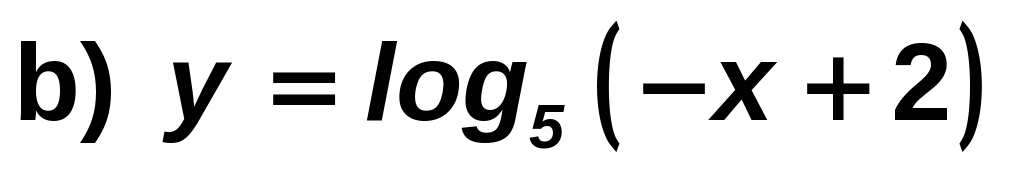 c) y = 5 cos x + 1Título de la materia:MatemáticasNivel:Bachillerato 1Opción:FNombre:Grupo:Evaluación:N.º:Calificación:Fecha: